О внесении изменений в постановлениеадминистрации Эльбарусовскогосельского поселения от 09.11.2018 № 69  "Об утверждении реестра контейнерныхплощадок на территории Эльбарусовского сельского поселения Мариинско-Посадскогорайона Чувашской Республики"В соответствии с Постановлением Правительства Российской Федерации от 31.08.2018 № 1039 "Об утверждении Правил обустройства мест (площадок) накопления твердых коммунальных отходов и ведения их реестра" администрации Эльбарусовского сельского поселения постановляет:     1. Приложение к постановлению администрации Эльбарусовского сельского поселения  от 09.11.2018 № 69 «Об утверждении реестра контейнерных площадок на территории Эльбарусовского сельского поселения Мариинско-Посадского района Чувашской Республики» изложить в редакции согласно Приложения к данному постановлению администрации Эльбарусовского сельского поселения.         2.  Контроль за исполнением настоящего постановления оставляю за собой.       3. Настоящее постановление вступает в силу со дня его подписания и подлежит официальному опубликованию.                                                                                                                          Глава Эльбарусовского сельского поселения                           В.Н.АндреевПриложение к постановлению администрации Эльбарусовского сельского поселенияМариинско-Посадского районаЧувашской Республикиот «19»  июля 2019 г.  № 57Приложение к постановлению администрацииЭльбарусовского сельского поселенияМариинско-Посадского районаЧувашской Республикиот «09»  ноября 2018 г.  № 69РЕЕСТР МЕСТ (ПЛОЩАДОК) НАКОПЛЕНИЯ ТВЕРДЫХ КОММУНАЛЬНЫХ ОТХОДОВ НА ТЕРРИТОРИИ ЭЛЬБАРУСОВСКОГО СЕЛЬСКОГО ПОСЕЛЕНИЯ МАРИИНСКО-ПОСАДСКОГО РАЙОНАЧĂВАШ РЕСПУБЛИКИСĚнт ĚрвĂрри РАЙОНĚ 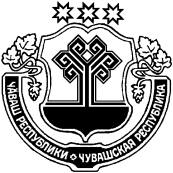 ЧУВАШСКАЯ РЕСПУБЛИКА МАРИИНСКО-ПОСАДСКИЙ РАЙОН  ХУРАКАССИ  ПОСЕЛЕНИЙĚН ЯЛ ХУТЛĂХĚ ЙЫШĂНУ« 19  » июля 2019 ҫ № 57Хуракасси ялěАДМИНИСТРАЦИЯЭЛЬБАРУСОВСКОГО  СЕЛЬСКОГОПОСЕЛЕНИЯ ПОСТАНОВЛЕНИЕ« 19  » июля 2019  г № 57деревня Эльбарусово№Данные о нахождении мест (площадок) накопления твердых коммунальных отходовТехнические характеристики мест (площадок) накопления твердых коммунальных отходовТехнические характеристики мест (площадок) накопления твердых коммунальных отходовТехнические характеристики мест (площадок) накопления твердых коммунальных отходовТехнические характеристики мест (площадок) накопления твердых коммунальных отходовТехнические характеристики мест (площадок) накопления твердых коммунальных отходовДанные о собственниках мест (площадок) накопления твердых коммунальных отходовДанные об источниках образования твердых коммунальных отходов, которые складируются в местах (на площадках) накопления твердых коммунальных отходов№Данные о нахождении мест (площадок) накопления твердых коммунальных отходовПокрытие(грунт, бетон, асфальт, иное)Площадь, кв.м.Количество контейнеров, с указанием объемаКоличество контейнеров, с указанием объемаКоличество контейнеров, с указанием объемаДанные о собственниках мест (площадок) накопления твердых коммунальных отходовДанные об источниках образования твердых коммунальных отходов, которые складируются в местах (на площадках) накопления твердых коммунальных отходов№Данные о нахождении мест (площадок) накопления твердых коммунальных отходовПокрытие(грунт, бетон, асфальт, иное)Площадь, кв.м.Размещенные, шт.Планируемые к размещению, шт.Объем,м3Данные о собственниках мест (площадок) накопления твердых коммунальных отходовДанные об источниках образования твердых коммунальных отходов, которые складируются в местах (на площадках) накопления твердых коммунальных отходов1Контейнерная площадка д.Эльбарусово при въезде на ул. Тогаевская напротив д.3Бетонное основание, огороженное профнастилом, 321,1Администрация Эльбарусовского сельского поселения Мариинско-Посадского района Чувашской Республики429565 ЧР, Мариинско-Посадский район, д.Эльбарусово, ул.Центральная, д.1ОГРН 1052135015338ИНН 2111007196Жители д.Эльбарусово, ул Школьная , Центральная, Лесная, Игнатьева2Контейнерная площадка д.Эльбарусово при въезде на ул. Центральная около многоквартирных домовкирпичное основание, огороженное деревянным штакетником, 4,531,1ООО «Управляющая компания «Центр»429570, г.Мариинский Посад, ул. Лазо, д.78ИНН 2111007887Жители многоквартирных домов д.Эльбарусово3Контейнерная площадка МБОУ Эдьбарусовской СОШ на территории школыкирпичное основание, огороженное металлом321,1МБОУ Эльбарусовская СОШ, 429565 Мариинско-Посадский район, д.Эльбарусово, ул.Центральная 4ОГРН 1022102432417ИНН 2111002230Эльбарусовская школа4Контейнерная площадка д.Эльбарусово (по дороге на Ильменькасы) при въезде на ул. Нагорная напротив д.7Бетонное основание, огороженное профнастилом, площадка 321,1Администрация Эльбарусовского сельского поселения Мариинско-Посадского района Чувашской Республики429565 ЧР, Мариинско-Посадский район, д.Эльбарусово, ул.Центральная, д.1ОГРН 1052135015338ИНН 2111007196Жители д.Эльбарусово, ул. Нагорная, Восточная5Контейнерная площадка д.Эльбарусово   при въезде на ул. Молодежная напротив д.2Бетонное основание, огороженное профнастилом211,1Администрация Эльбарусовского сельского поселения Мариинско-Посадского района Чувашской Республики429565 ЧР, Мариинско-Посадский район, д.Эльбарусово, ул.Центральная, д.1ОГРН 1052135015338ИНН 2111007196Жители д.Эльбарусово ул.Молодежная6Контейнерная площадка д.Эльбарусово   при въезде на ул. Симагой напротив Бетонное основание, огороженное профнастилом211,1Администрация Эльбарусовского сельского поселения Мариинско-Посадского района Чувашской Республики429565 ЧР, Мариинско-Посадский район, д.Эльбарусово, ул.Центральная, д.1ОГРН 1052135015338ИНН 2111007196Жители д.Эльбарусово, ул.Симагой7Контейнерная площадка д.Вурманкасы при въезде на ул. А.ОвчинниковаБетонное основание, огороженное профнастилом321,1Администрация Эльбарусовского сельского поселения Мариинско-Посадского района Чувашской Республики429565 ЧР, Мариинско-Посадский район, д.Эльбарусово, ул.Центральная, д.1ОГРН 1052135015338ИНН 2111007196Жители д.Вурманкасы, ул.А.Овчинникова, Первомайская8Контейнерная площадка д.Вурманкасы при въезде на ул. Ленинградская Бетонное основание, огороженное профнастилом311,1Администрация Эльбарусовского сельского поселения Мариинско-Посадского района Чувашской Республики429565 ЧР, Мариинско-Посадский район, д.Эльбарусово, ул.Центральная, д.1ОГРН 1052135015338ИНН 2111007196Жители д. Вурманкасы, по ул. Ленинградская, Журавлева, Октябрьская9Контейнерная площадка д.Ильменькасы при въезде Бетонное основание, огороженное профнастилом, 311,1Администрация Эльбарусовского сельского поселения Мариинско-Посадского района Чувашской Республики429565 ЧР, Мариинско-Посадский район, д.Эльбарусово, ул.Центральная, д.1ОГРН 1052135015338ИНН 2111007196Жители д.Ильменькасы10Контейнерная площадка д.Средние Бокаши при въезде Бетонное основание, огороженное профнастилом, 311,1Администрация Эльбарусовского сельского поселения Мариинско-Посадского района Чувашской Республики429565 ЧР, Мариинско-Посадский район, д.Эльбарусово, ул.Центральная, д.1ОГРН 1052135015338ИНН 2111007196Жители д.Средние Бокаши11Контейнерная площадка д.Ускасы при въезде Бетонное основание, огороженное профнастилом, 321,1Администрация Эльбарусовского сельского поселения Мариинско-Посадского района Чувашской Республики429565 ЧР, Мариинско-Посадский район, д.Эльбарусово, ул.Центральная, д.1ОГРН 1052135015338ИНН 2111007196Жители д.Ускасы12Контейнерная площадка д.Первые Синьялы при въезде Бетонное основание, огороженное профнастилом, 321,1Администрация Эльбарусовского сельского поселения Мариинско-Посадского района Чувашской Республики429565 ЧР, Мариинско-Посадский район, д.Эльбарусово, ул.Центральная, д.1ОГРН 1052135015338ИНН 2111007196Жители д.Первые Синьялы13Контейнерная площадка с.Тогаево при въезде на ул. Красноармейская (около МТ фермы)Бетонное основание, огороженное профнастилом, 321,1Администрация Эльбарусовского сельского поселения Мариинско-Посадского района Чувашской Республики429565 ЧР, Мариинско-Посадский район, д.Эльбарусово, ул.Центральная, д.1ОГРН 1052135015338ИНН 2111007196Жители с.Тогаево ул.Центральная, Новая, Красноармейская, Чапаева14Контейнерная площадка с.Тогаево при въезде на ул. Октябрьская  (со стороны кладбища) Бетонное основание, огороженное профнастилом, 311,1Администрация Эльбарусовского сельского поселения Мариинско-Посадского района Чувашской Республики429565 ЧР, Мариинско-Посадский район, д.Эльбарусово, ул.Центральная, д.1ОГРН 1052135015338ИНН 2111007196Жители с.Тогаево, ул.Первомайская, ул. Октябрьская